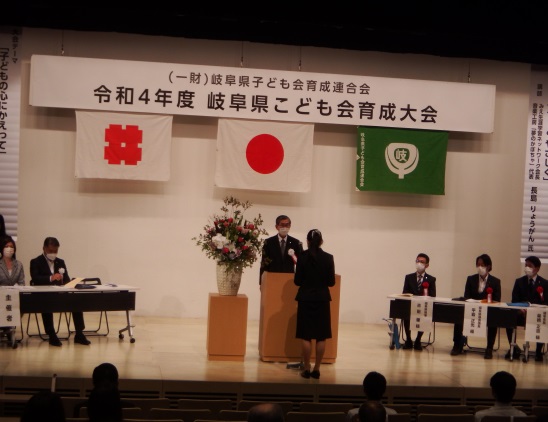 ４か月目に入り、ブロックごとの研修会も順調に進んでいるようです。仲間のジュニアネームを覚えながら交流ができていますか。学校・学年を問わずに交流する中で、一人ひとりがジュニアリーダーとしての新たな目標を見つけ、チャレンジを続けてほしいと願っています。６月5日（日）に、「岐阜県子ども会育成大会」がぎふメディアコスモスにて開催されました。その中で、ジュニアリーダーとして活躍してきた６名（高校３年時）が、「岐阜県子ども会育成連合会理事長表彰」を受けました。３月に高校を卒業しているわけですが、引き続き岐阜市のシニアリーダーとして活動している仲間もいます。４月からは、各ブロックの定例会を支援してくれています。ジュニアリーダークラブの心強い存在です。先輩たちから大いに学んでくださいね。ジュニアリーダー研修の一つにバルーンアートがあります。バルーンは、小さい子が喜ぶので作りがいもありますね。まずは自分が作れること、そして次は、小学生たちに教えることを目標にした研修です。４ブロックのジュニアリーダーは、青少年ルームを拠点として活動しています。１１名のジュニアリーダーが参加しました。研修では、「ハート」「犬」「花」「剣」を作れるように練習しました。　バルーンアートは初めてというジュニアリーダーもいて、空気の入れ方、ねじってできるバルブの作り方など、基本的なところからシニアリーダーや経験のあるジュニアリーダーが丁寧に教えていました。バルーンは割れるもの、「バーン」と割れる音がするたびに、「大丈夫？」と声をかけたり、全員がバルーンを完成させられるように気遣いながら教え合ったり、思いやりにあふれた研修でした。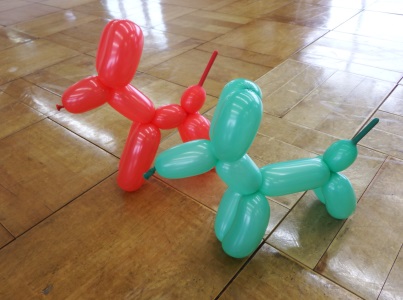 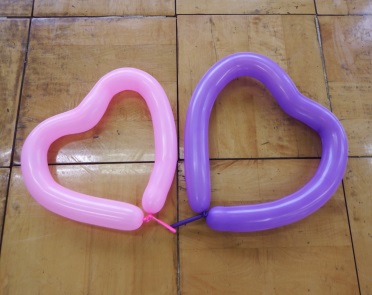 バルーンの結び方を学びます。バランスのとれたハートになるよう  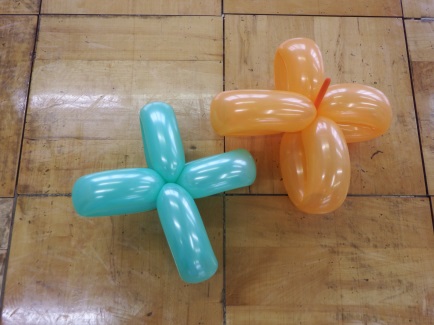 に、こだわって形を整えていました。ひねる回数が多くなりますが、ねじり方が分かれば、その繰り返し　です。バルブの大きさによっていろいろな犬の形になります。作りなが　　ら見合ったり、完成したら並べてみたり楽しいアートです。ねじるときには少々勇気がいりますが、勢いよくねじれば成功です。  練習を重ねることで、４枚の花びらが整った美しい花になります。　　　　    遊びにつながるので、子どもたちに人気のバルーンです。ここまでくると、何でも作れそうになるので不思議ですね。剣と四枚花を結び付けて 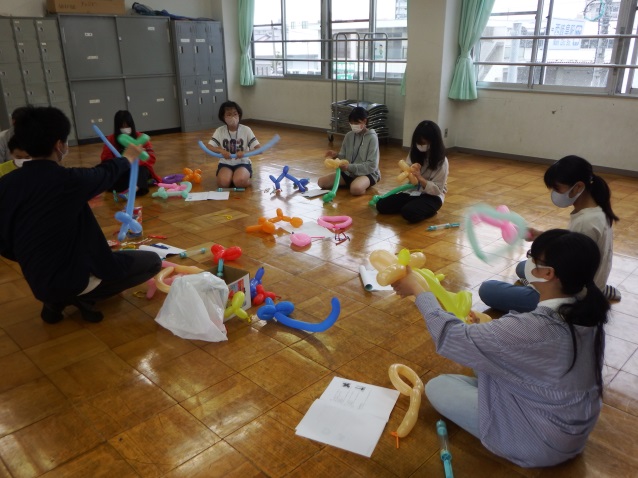 立体的な茎のある花を作っ 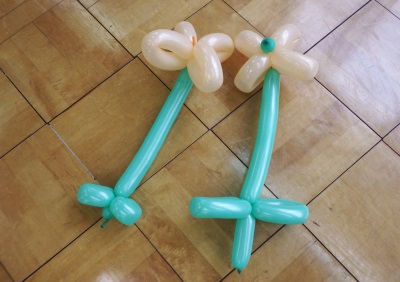 た仲間もいました。一人一人が制作する研修であっても、関わり合いを大切にする４ブロックの姿が素敵でした。　各ブロック6月定例会の報告サポートリクエスト　参加できるジュニアリーダーは、シニアリーダーまたは、事務局へ申し出てください。　☎214-2264BL内容ジュニアリーダー振り返り　　　　　　　★担当者より１■新人名前決め■バルーン研修○話を聞く時、やるときの切り替えができた。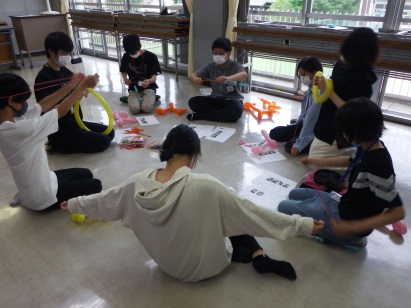 ○バルーンの作り方を教えることができた。●自分に集中しすぎず、周りに意識を向ける。★多くの参加がありよかった。また活気もありよい研　修だった。バルーン研修で身につけたスキルを発揮できる場が今年はありそう。２■新人名前決め■バルーン研修　　■ごふぁんですよ　鮫と鮭　奇数偶数○前向きに活動ができた。時間を気にして活動できた。●積極的に話していく。★みなさん、とてもリラックスしていて、明るい雰囲気の定例会でした。バルーン研修、楽しんでいましたね。素敵な会でした。３■バルーン研修■レク　　信号機テレパシー○バルーンも小ネタも楽しんで参加できた。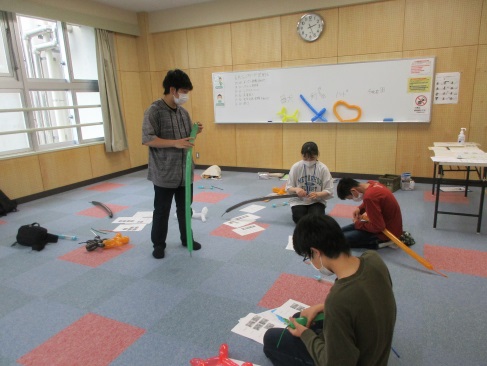 ●自分から話し、場の盛り上げができるようにしたい。　バルーンの作り方、割り方が上手になりたい。★参加した一人ひとりを丁寧に指導・支援していて、　とてもよかったです。特に声かけが素敵で、ケアを　大切にしていることがよくわかりました。４■バルーン研修○積極的に他の子に教えに行くことができた。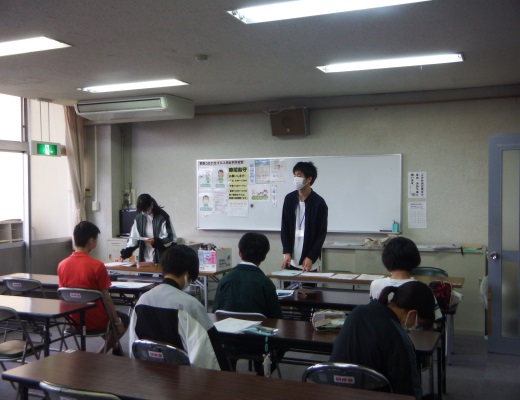 ○アレンジしながら作ることができた。○コミュニケーションが増え、楽しんで作ることができた。★11名の参加で、温かい雰囲気で研修ができてよか　　った。教えたり、「大丈夫」と声をかけ合ったり、優しさが感じられる場面が多かった。５■バルーン研修■防災訓練■バルーン研修■５・５・Ｇｏ　奇数偶数○切り替えをはっきりとつけられた。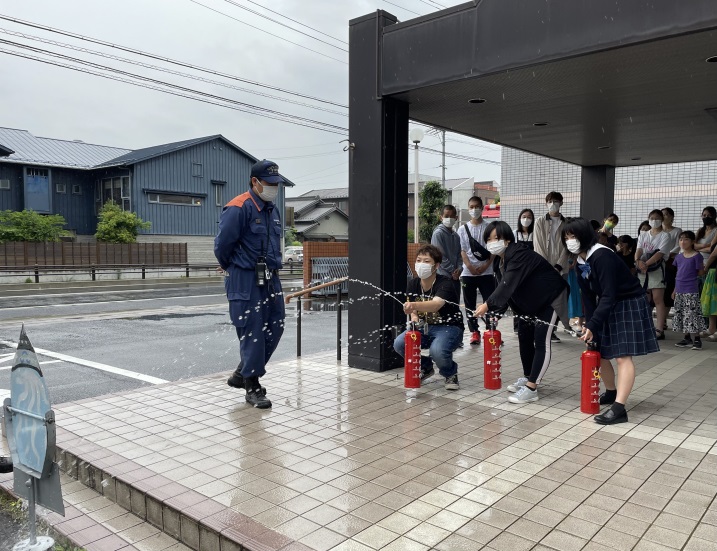 ○自分から質問したり、教えたりできた。●さらに自分から話しかけていく。★バルーン研修では互いに教え合って技術を磨くことができました。コミセンの防災訓練にも参加し、　 　危機意識を高める研修会となりました。　　BL会の名前場所日時子ども数 　　内容サポート2木田ふれあい夏祭り木田小学校　グラウンド　　8/21（日）14:00～19:0034名バルーンアートシニア・ジュニア　　（数名）4茜部子ども会インリーダー茜部小学校体育館10/15（土）9:30～11:00  22名ゲーム・レクシニア1ブロックフェスティバル畜産センター10/16（日）10:00～11:30100名全体のレクバルーンブースシニア・ジュニア　　（数名）